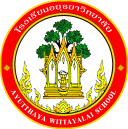 กิจกรรมโรงเรียนอยุธยาวิทยาลัย ปีการศึกษา 2562ชื่อกิจกรรม : พัฒนาคุณภาพผู้เรียนและกระบวนการจัดการเรียนรู้สู่มาตรฐานสากลความสอดคล้องกับยุทธศาสตร์ กลยุทธ์ และนโยบาย :ยุทธศาสตร์ชาติ 20 ปี (พ.ศ.2560-2579) ด้านที่ 3	ยุทธศาสตร์กระทรวงศึกษาธิการ ฉบับที่ 12 ปีการศึกษา 2560-2564   ข้อที่ 3	กลยุทธ์ของ  สพฐ. ข้อที่ 2	ยุทธศาสตร์ สพม. เขต 3  ข้อที่ 2 และ 5	เกณฑ์คุณภาพโรงเรียนมาตรฐานสากล ข้อที่  1มาตรฐานการประกันคุณภาพภายใน  มาตรฐานที่ 1กลยุทธ์ของโรงเรียนอยุธยาวิทยาลัย ปีการศึกษา 2562-2564 ข้อที่ 1โครงการหลักของโรงเรียน โครงการที่   1   ตัวชี้วัดที่    1.13ลักษณะกิจกรรม :   กิจกรรมต่อเนื่อง   กิจกรรมใหม่	ชื่อผู้รับผิดชอบกิจกรรม : นางผกาพันธ์  โชตินิสากรณ์  นางสาวมลิวัลย์  สุขแก้วกลุ่มบริหารงานที่รับผิดชอบ : กลุ่มบริหารวิชาการ1.  หลักการและเหตุผล  ปัจจุบันสภาพปัญหาที่คนทั่วโลกต้องเผชิญกับวิกฤตการณ์ร่วมกัน  ในเรื่องความเสื่อมโทรมของทรัพยากรธรรมชาติและสภาพแวดล้อมที่ส่งผลกระทบอย่างรุนแรงต่อมนุษย์โดยทั่วไปสะท้อนให้เห็นถึงแนวโน้มว่าคนยุคปัจจุบันจะต้องเผชิญกับการเปลี่ยนแปลงอันหลากหลาย ด้วยเหตุนี้จึงต้องเตรียมคนรุ่นใหม่ให้มีทักษะและความสามารถในการปรับตัวให้มีคุณลักษณะสำคัญในการดำรงชีวิตในโลกยุคใหม่ได้อย่างรู้เท่าทันให้มีความสุข                     มีคุณภาพชีวิตที่ดีเหมาะสมและพอเพียง  งานคหกรรมจึงจัดกิจกรรมส่งเสริมคุณภาพผู้เรียนที่หลากหลาย  ส่งเสริมความสามารถ  ความถนัด  ความสนใจให้แก่ผู้เรียน  ในการจัดการเรียนการสอนจึงต้องวิเคราะห์ผู้เรียนเพื่อให้ทราบพื้นฐานของผู้เรียนแต่ละคน  และดำเนินการจัดกิจกรรมให้สอดคล้องกับความแตกต่างระหว่างบุคคล  สำหรับผู้เรียนที่มีความสามารถพิเศษด้านต่างๆก้อได้รับการส่งเสริมให้มีศักยภาพสูงขึ้น  เข้าร่วมกิจกรรมทางวิชาการเพื่อสู่ความเป็นเลิศทางวิชาการนอกสถานศึกษา  เป็นวิธีการหนึ่งในที่จะพัฒนาผู้เรียนให้มีประสบการณ์สูงขึ้น2.  วัตถุประสงค์   1.  พัฒนากระบวนการเรียนการสอนที่เน้นนักเรียนเป็นสำคัญและนักเรียนที่มีความสามารถให้มีศักยภาพสู่มาตรฐานสากล   2.  สร้างนักเรียนให้มีความรู้ มีทักษะและมีเจตคติที่ดีในการทำงาน  การดำรงชีวิต  การใช้เทคโนโลยี   3.  ส่งเสริมให้มีความรับผิดชอบ มีคุณธรรม จริยธรรมและมีคุณลักษณะอันพึงประสงค์3.  ตัวชี้วัดความสำเร็จ        นักเรียนร้อยละ 80 ของนักเรียนมีคุณลักษณะอันพึงประสงค์ตามหลักสูตรสถานศึกษาขั้นพื้นฐาน4. เป้าหมาย/ ผลผลิต   4.1  เชิงปริมาณ  นักเรียนโรงเรียนอยุธยาวิทยาลัย  จำนวน  4,155 คน  ได้รับการจัดการเรียนรู้ที่ส่งเสริมให้เกิดการพัฒนาด้านผลสัมฤทธิ์  4.2  เชิงคุณภาพ  นักเรียนร้อยละ 80 มีคุณลักษณะอันพึงประสงค์ตามหลักสูตรการศึกษาขั้นพื้นฐาน 5. สถานที่ดำเนินการ	อาคารคหกรรม  โรงเรียนอยุธยาวิทยาลัย6. ระยะเวลาดำเนินงาน	16  พ.ค. 2562 – 28  ก.พ. 2563.7. ขั้นตอนการดำเนินกิจกรรม8. งบประมาณดำเนินการ      รวมทั้งสิ้น.    33,072   บาท    โดยแบ่งเป็น	   งบอุดหนุนรายหัว				จำนวน    33,072     บาท		   งบพัฒนาผู้เรียน				จำนวน...........................บาท		   เงิน บ.ก.ศ.				           จำนวน...........................บาท		   งบประมาณอื่น โปรดระบุ            		จำนวน...........................บาท       9. การติดตามและประเมินผล10.  ผลที่คาดว่าจะได้รับนักเรียนโรงเรียนอยุธยาวิทยาลัยมีผลสัมฤทธิ์ทางการเรียนสูงขึ้น  ประมาณการงบประมาณที่ใช้ชื่อกิจกรรมพัฒนาคุณภาพผู้เรียนและกระบวนการจัดการเรียนรู้สู่มาตรฐานสากลกลุ่มสาระการเรียนรู้การงานอาชีพและเทคโนโลยี(งานคหกรรม)  ประมาณการงบประมาณที่ใช้ชื่อกิจกรรมพัฒนาคุณภาพผู้เรียนและกระบวนการจัดการเรียนรู้สู่มาตรฐานสากลกลุ่มสาระการเรียนรู้การงานอาชีพและเทคโนโลยี(งานคหกรรม)ประมาณการงบประมาณที่ใช้ชื่อกิจกรรมพัฒนาคุณภาพผู้เรียนและกระบวนการจัดการเรียนรู้สู่มาตรฐานสากลกลุ่มสาระการเรียนรู้การงานอาชีพและเทคโนโลยี(งานคหกรรม) ที่ขั้นตอนการดำเนินกิจกรรมงบประมาณงบประมาณงบประมาณงบประมาณงบประมาณระยะเวลาดำเนินการชื่อผู้รับผิดชอบที่ขั้นตอนการดำเนินกิจกรรมอุดหนุน     รายหัว(บาท)พัฒนาผู้เรียน(บาท)บ.ก.ศ.(บาท)อื่นๆ ระบุ  (บาท)รวม(บาท)ระยะเวลาดำเนินการชื่อผู้รับผิดชอบ1.Plan (วางแผน)Plan (วางแผน)Plan (วางแผน)Plan (วางแผน)Plan (วางแผน)Plan (วางแผน)Plan (วางแผน)Plan (วางแผน)1.ประชุมวางแผนจัดหาวัสดุอุปกรณ์เพื่อส่งเสริมสนับสนุนและพัฒนาผู้เรียนโดยการจัดการเรียนสู่มาตรฐานสากล-----16  พ.ค. 62นางผกาพันธ์  โชตินิสากรณ์นางสาวมลิวัลย์สุขแก้ว2.Do (ปฏิบัติตามแผน)Do (ปฏิบัติตามแผน)Do (ปฏิบัติตามแผน)Do (ปฏิบัติตามแผน)Do (ปฏิบัติตามแผน)Do (ปฏิบัติตามแผน)Do (ปฏิบัติตามแผน)Do (ปฏิบัติตามแผน)2.จัดซื้อวัสดุอุปกรณ์เพื่อใช้ในการจัดกิจกรรมการเรียนการสอน33,072---33,07216  พ.ค.62-28  ก.พ.63นางผกาพันธ์  โชตินิสากรณ์3.Check (ตรวจสอบการปฏิบัติตามแผน)Check (ตรวจสอบการปฏิบัติตามแผน)Check (ตรวจสอบการปฏิบัติตามแผน)Check (ตรวจสอบการปฏิบัติตามแผน)Check (ตรวจสอบการปฏิบัติตามแผน)Check (ตรวจสอบการปฏิบัติตามแผน)Check (ตรวจสอบการปฏิบัติตามแผน)Check (ตรวจสอบการปฏิบัติตามแผน)3.ตรวจสอบการจัดซื้อวัสดุอุปกรณ์ตรงตามโครงการ-----นางสาวมลิวัลย์สุขแก้ว4.Act (ปรับปรุงแก้ไข)Act (ปรับปรุงแก้ไข)Act (ปรับปรุงแก้ไข)Act (ปรับปรุงแก้ไข)Act (ปรับปรุงแก้ไข)Act (ปรับปรุงแก้ไข)Act (ปรับปรุงแก้ไข)Act (ปรับปรุงแก้ไข)4.ปรับปรุงคุณภาพของวัสดุอุปกรณ์-----นางผกาพันธ์  โชตินิสากรณ์5สรุปกิจกรรมและรายงานผลสรุปกิจกรรมและรายงานผลสรุปกิจกรรมและรายงานผลสรุปกิจกรรมและรายงานผลสรุปกิจกรรมและรายงานผลสรุปกิจกรรมและรายงานผลสรุปกิจกรรมและรายงานผลสรุปกิจกรรมและรายงานผล5  สรุปกิจกรรมและรายงานหลังจากเสร็จกิจกรรม-----ภายใน 15 วันหลังจัดกิจกรรมนางสาวมลิวัลย์ สุขแก้วนางผกาพันธ์  โชตินิสากรณ์รวมรวม33,07233,072ตัวชี้วัดความสำเร็จวิธีวัดและประเมินผลเครื่องมือวัดและประเมินผลผู้รับผิดชอบผู้เรียนร้อยละ  80   ของผู้เรียนมีคุณลักษณะอันพึงประสงค์ตามหลักสูตรสถานศึกษาขั้นพื้นฐานทำการประเมินการวิเคราะห์ผู้เรียนแบบประเมินนางผกาพันธ์  โชตินิสากรณ์นางสาวมลิวัลย์สุขแก้วผู้เสนอกิจกรรมผู้ตรวจกิจกรรมลงชื่อ................................................(นางสาวมลิวัลย์   สุขแก้ว)ตำแหน่ง ครูลงชื่อ ......................................................(นางสาวมลิวัลย์   สุขแก้ว)เจ้าหน้าที่แผนงานกลุ่มสาระการเรียนรู้การงานอาชีพฯหัวหน้าโครงการหลักหัวหน้าโครงการหลักลงชื่อ.................................................(นางรัชนา  แสงเปล่งปลั่ง.)หัวหน้ากลุ่มงานบริหารวิชาการลงชื่อ.................................................(นางรัชนา  แสงเปล่งปลั่ง.)หัวหน้ากลุ่มงานบริหารวิชาการผู้เห็นชอบโครงการผู้เห็นชอบโครงการลงชื่อ ....................................................(นายอนันต์  มีพจนา)รองผู้อำนวยการกลุ่มงานบริหารวิชาการลงชื่อ ....................................................(นายอนันต์  มีพจนา)รองผู้อำนวยการกลุ่มงานบริหารวิชาการหัวหน้างานแผนงานหัวหน้างานแผนงานลงชื่อ.................................................(นายสรรพสิทธิ์  โกศล)หัวหน้างานนโยบายและแผนงาน    ลงชื่อ.................................................(นายสรรพสิทธิ์  โกศล)หัวหน้างานนโยบายและแผนงาน    ผู้ตรวจสอบงบประมาณผู้ตรวจสอบงบประมาณลงชื่อ ....................................................(นายสมใจ  พัฒน์วิชัยโชติ)รองผู้อำนวยการกลุ่มบริหารงบประมาณลงชื่อ ....................................................(นายสมใจ  พัฒน์วิชัยโชติ)รองผู้อำนวยการกลุ่มบริหารงบประมาณผู้อนุมัติโครงการผู้อนุมัติโครงการ(    )  อนุมัติ               (    )  ไม่อนุมัติลงชื่อ .........................................................(นายวรากร  รื่นกมล)ผู้อำนวยการโรงเรียนอยุธยาวิทยาลัย(    )  อนุมัติ               (    )  ไม่อนุมัติลงชื่อ .........................................................(นายวรากร  รื่นกมล)ผู้อำนวยการโรงเรียนอยุธยาวิทยาลัยที่รายการจำนวนหน่วยราคาต่อหน่วยรวมเป็นเงินประเภทของงบประมาณที่ใช้1.น้ำแก็ส5 ถัง4002,000อุดหนุนรายหัว2.เก็กฮวย1 ก.ก.350350อุดหนุนรายหัว3.ลำไยแห้ง1 ก.ก.300300อุดหนุนรายหัว4.มะตูมแห้ง1 ก.ก.250250อุดหนุนรายหัว5.กระเจี๊ยบแห้ง1/2 ก.ก.200200อุดหนุนรายหัว6.น้ำตาลทราย20 ก.ก.30600อุดหนุนรายหัว7.น้ำตาลโตนด3 ก.ก.65195อุดหนุนรายหัว8.น้ำตาลทรายแดง1 ก.ก.3030อุดหนุนรายหัว9.กะทิกล่อง ขนาด 1 ก.ก.12 กล่อง75900อุดหนุนรายหัว10.น้ำหอมกลิ่นมะลิ 1 ขวด6060อุดหนุนรายหัว11.แป้งสาคูเม็ดเล็ก3 ก.ก.3090อุดหนุนรายหัว12.แป้งมันสำปะหลัง6 ก.ก.30180อุดหนุนรายหัว13.แป้งข้าวเหนียว6 ก.ก.40240อุดหนุนรายหัว14.แป้งข้าวเจ้า2 ก.ก.4080อุดหนุนรายหัว15.แป้วท้าวยายม่อม1 ก.ก.4545อุดหนุนรายหัว16.ถั่วทองซีก2 ก.ก.70140อุดหนุนรายหัว17.เกลือไอโอดี1 ห่อ1515อุดหนุนรายหัว18.สีผสมอาหารแบบเจล  สีชมพู  สีส้ม2 ขวด120240อุดหนุนรายหัว19.งาขาว1/2 ก.ก.6565อุดหนุนรายหัว20.งาดำ1/2 ก.ก.6565อุดหนุนรายหัว21..แป้งขนมปัง340120อุดหนุนรายหัว22.แป้งขนมเค๊ก340120อุดหนุนรายหัว23.แป้งอเนกประสงค์340120อุดหนุนรายหัว24.เขียงพลาสติกขนาด  24x35 ซ.ม.1 อัน200200อุดหนุนรายหัว25.มีดหั่นขนมปัง1 อัน300300อุดหนุนรายหัว6,905รายการจำนวนหน่วยราคาต่อหน่วยรวมเป็นเงินประเภทของงบประมาณที่ใช้26.ถุงพลาสติกหูหิ้ว ขนาด 6 x  143  ห่อ35105อุดหนุนรายหัว27.ถุงพลาสติกหูหิ้ว ขนาด 8 x 153 ห่อ40120อุดหนุนรายหัว28.ถุงพลาสติกหูหิ้ว ขนาด 9 x 203 ห่อ40120อุดหนุนรายหัว29.ถุงร้อนใส่อาหาร ขนาด 4.5 x 7½ ก.ก.9045อุดหนุนรายหัว30.ถุงร้อนใส่อาหาร ขนาด 5 x 8½ ก.ก.9045อุดหนุนรายหัว31.ถุงร้อนใส่อาหาร ขนาด 6 x 9½ ก.ก.9045อุดหนุนรายหัว32.กล่องพลาสติกใส่อาหาร2 ห่อ150300อุดหนุนรายหัว33.ถ้วยพลาสติกใส่อาหาร2 ห่อ100200อุดหนุนรายหัว34.น้ำยาล้างจาน2 แกลลอน250500อุดหนุนรายหัว35.ฟองน้ำล้างจาน6 อัน1590อุดหนุนรายหัว36.หมึกเติมยี่ห้อ  EPSON   4 สี 4 ขวด3001200อุดหนุนรายหัว37.หมึกเติมยี่ห้อ  CANNON  4  สี4 ขวด 3001200อุดหนุนรายหัว38.กาว 2 หน้าบาง 1 x 20 y12 ม้วน27324อุดหนุนรายหัว39.กาว 2 หน้าบาง 6 mm x 10 y12 ม้วน10120อุดหนุนรายหัว40.ตรายางวันที่ SHINY เหล็ก 7 ม.ม.1 อัน185185อุดหนุนรายหัว41.Past-it  3 m  5สี ขนาด ½ x2 2 แพ๊ค65130อุดหนุนรายหัว42.ปากกา เมจิก Piloy 6 แท่ง1060อุดหนุนรายหัว43.ปากกาเคมี 2  หัว3 แท่ง1339อุดหนุนรายหัว44.โฟมเทป 110/ 1 นิ้ว x5 m 3m1 ม้วน205205อุดหนุนรายหัว45.กาวลาเท็กซ์ TOA 16 ออนซ์2 ขวด3060อุดหนุนรายหัว46.ซองเติมแฟ้มตราช้าง6 ชุด45270อุดหนุนรายหัว47.ซองใสอเนกประสงค์ตราช้าง6 ห่อ29174อุดหนุนรายหัว48.กรรไกรตัดกระดาษ  ขนาด 7 นิ้ว6 ด้าม50300อุดหนุนรายหัว49.สติกเกอร์ชนิดขาวมัน ขนาด 210 x297 m m1 ห่อ200200อุดหนุนรายหัว50.กระดาษอิงค์เจ็ทเนื้อมันวาว 150 GM1 รีม,150150อุดหนุนรายหัว51.กระดาษการ์ดหอม(ชมพู  ฟ้า)2 ห่อ90180อุดหนุนรายหัวรวมเงิน  รวมเงิน  รวมเงิน  รวมเงิน  6,367ที่รายการจำนวนหน่วยราคาต่อหน่วยรวมเป็นเงินประเภทของงบประมาณที่ใช้ครุภัณฑ์1.เครื่องผสมอาหารแบบแยกโถยี่ห้อ Kitchen Aid     รุ่น5 K5sswh1 เครื่อง19,80019,800รวมเงิน  (.-สามหมื่นสามพันเจ็ดสิบสองบาทถ้วน-.)รวมเงิน  (.-สามหมื่นสามพันเจ็ดสิบสองบาทถ้วน-.)รวมเงิน  (.-สามหมื่นสามพันเจ็ดสิบสองบาทถ้วน-.)รวมเงิน  (.-สามหมื่นสามพันเจ็ดสิบสองบาทถ้วน-.)33,072